Vernon Elementary School3665 Roche AvenueVernon, Florida 32462Phone (850)535-2486   Fax (850)535-1437Website: http://ves.wcsdschools.com Academic Excellence Is Our Ultimate Goal!!!VES Mission: Vernon Elementary School is committed to personal and academic excellence for all students.VES Vision: Vernon Elementary School will provide students the highest quality education possible, with the resources necessary, so they can achieve their maximum potential and become knowledgeable, responsible, and competent citizens.NOVEMBER 30, 2018IMPORTANT DATES: November            30		4th Grade BiophiliaDecember		1		Breakfast with Santa in the Cafeteria @ 8am-10amDecember           3-7		Elf Shelf / Santa ShopDecember       24-31		Christmas Break (No School)Our Annual "Bingo for Books" night will be in January.  If you would like to donate a children's book (either new or in great condition) for the event, please drop it by the VES office.  We would really appreciate the donation!  Call Mrs. Richards if you have any questions at 535-2486.   CLINIC NEWS:  There is still time to sign up for the FREE Heiken Vision Program. The Vision Bus will be at VES Dec 17th - Dec 21st. If you need a form, please have your child go by the clinic and get a copy. You can print your own form by going to: www.FLORIDAHEIKEN.ORG.This program is available to ALL Washington County Students. The Vision Bus will be at VMS/VHS Jan 28th-Feb1st so if you have a VMS/VHS student you can still turn in forms as well.Bus notes: Please send notes complete with the date the note was written, the child's full name, teacher, and specific instructions as to what the child needs to do (bus or car rider). If it is a bus note, PLEASE include the address and the bus number along with a phone number for a person who can verify the note.OFFICE NEWS: FOR THE SAFETY OF YOUR CHILDREN-----BUS NOTES OR BUS CHANGES WILL NOT BE TAKEN OVER THE PHONE. YOU WILL NEED TO SEND A NOTE WITH YOUR CHILD, EMAIL OR FAX NOTE TO THE OFFICE.  PLEASE CALL THE OFFICE BY 2:00 PM TO CONFIRM THAT YOUR NOTE WAS RECEIVED.   Also, all visitors must report to the office for a visitor’s badge before entering campus.  Contact information to email notes to office staff:  Tammy.Coatney@wcsdschools.com; Brandi.Jackson@wcsdschools.com; and Sandra.Brown@wcsdschools.com Fax Number (850) 535-1437.PARENTS:  YOUR CHILD WILL BE GIVEN A TARDY SLIP AFTER 7:55 A.M.  IF BREAKFAST IS NEEDED FOR YOUR CHILD PLEASE HAVE THEM HERE BEFORE 7:45 A.M. Parents:  With Cooler weather upon us, students please remember your jackets.  Parents, please label your children’s jackets so they will find their way home.The VES Annual Food Drive will be held Nov.12-16 & 11-26 to 12-1-18. The grade level collecting the most items will receive a Popcorn Party. All food collected will be used to help families during the Holidays in the Vernon School District.Yearbook Sales has begun and order forms have been sent home with your student.  The yearbook is an all color, hardbound book filled with pictures and memories of this school year.  Pre-Sale pricing before Christmas is $22; January 1st- February 14th, $25; February 15th – March 12th, $28.  You can also order online at www.inter-state.com/yearbook and enter this code 32602Z.Birthday Wishes:  Sean Harris, Ashlyn Clark, Skylar Gay, Allison Walker, JimmiJanae CoatneyAdrian Andrews, Annslee Rollin, Jay’Viohn Hudson, Dae’Quan Siples, Taylor Wright, Zaden BellConner Davis, Sebastian Phillips, Anais Hooks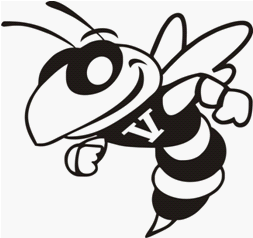 